Mr. Brakeman’s Super Summer Reads for Almost 2nd Graders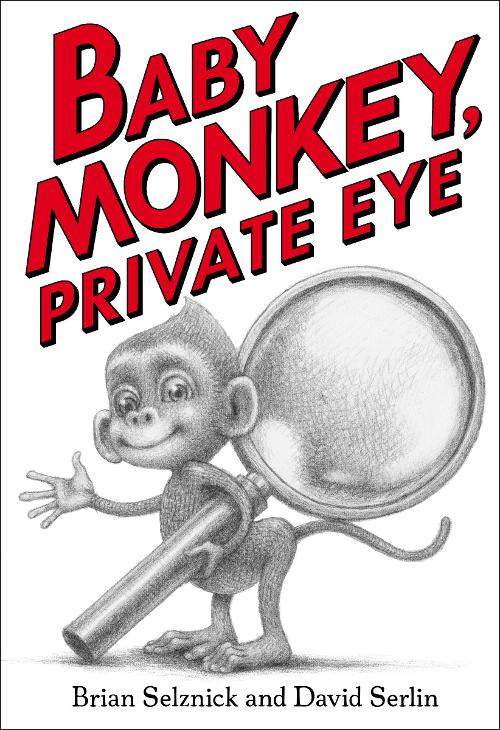 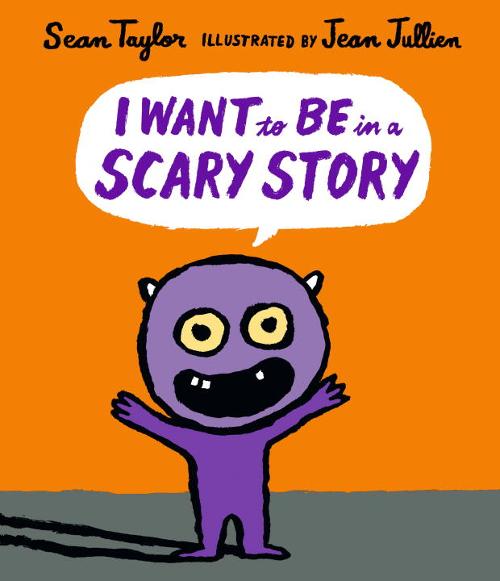 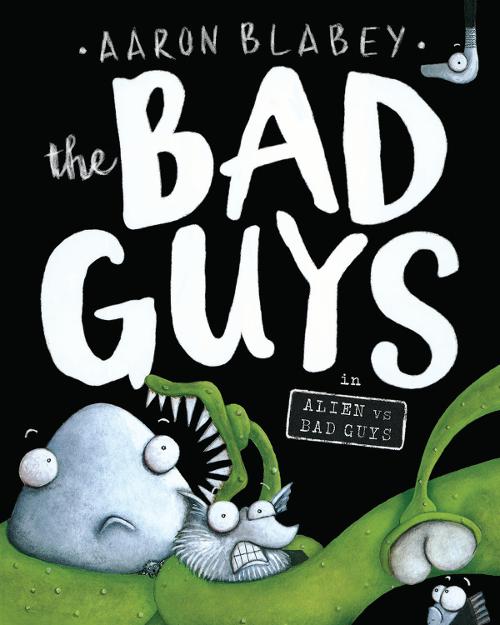 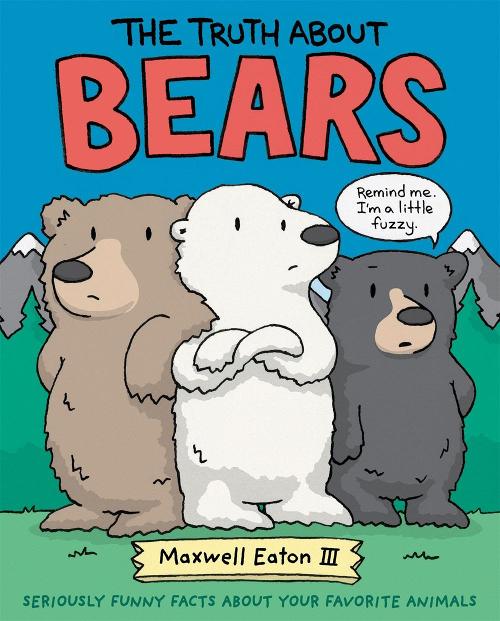 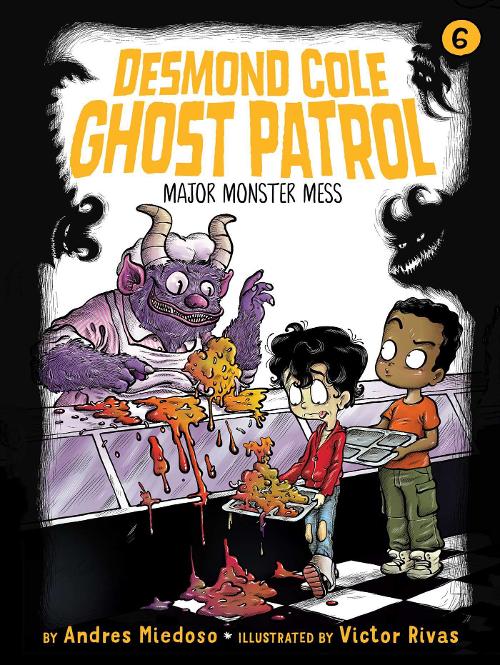 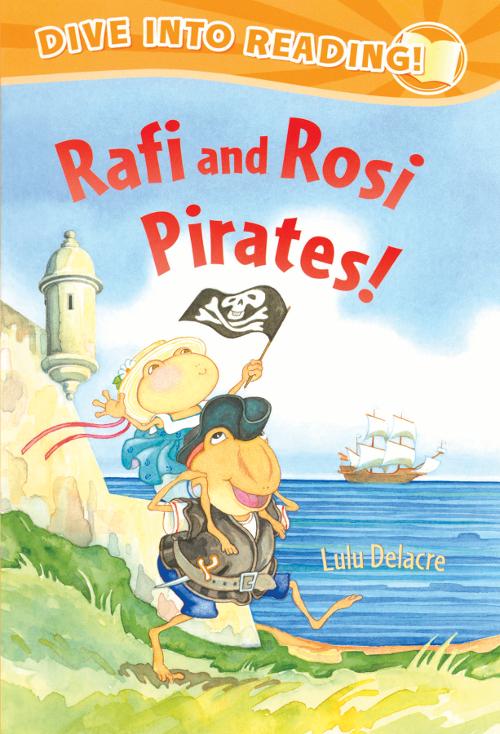 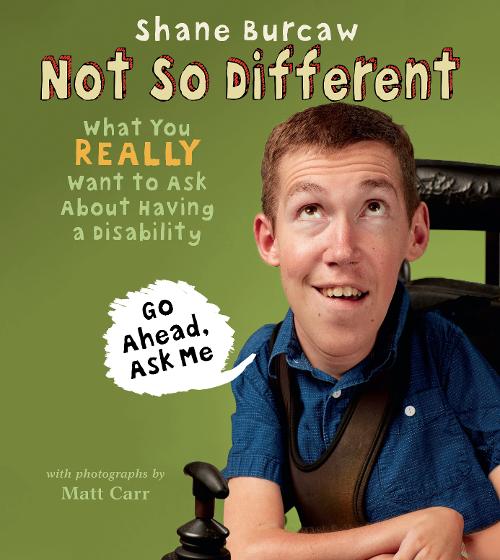 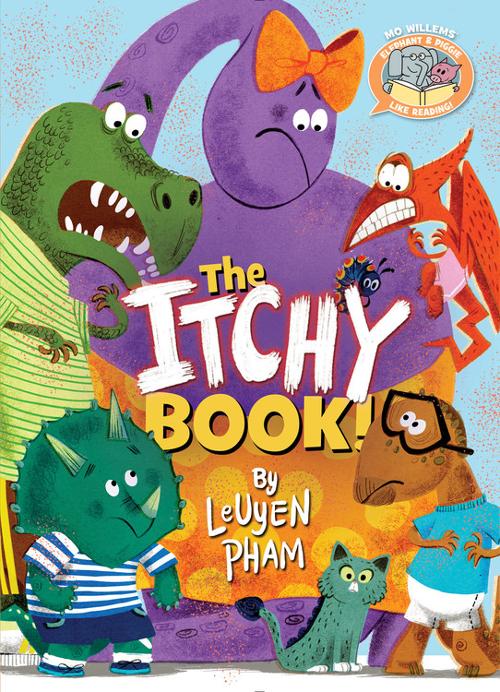 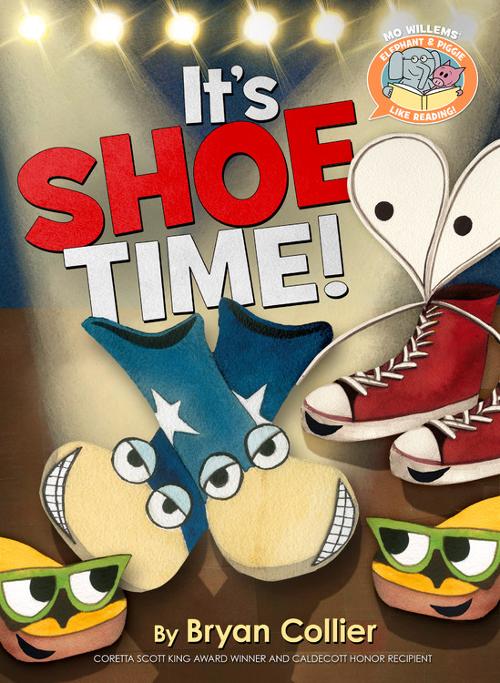 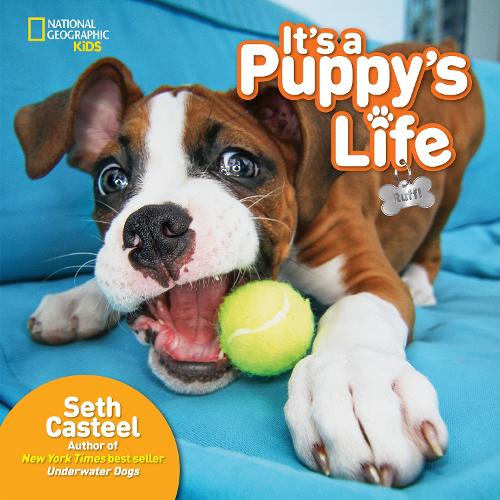 http://viewpure.com/u9qw1Xyby30?start=0&end=0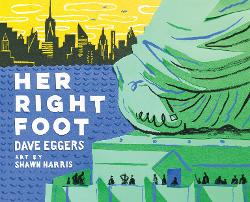 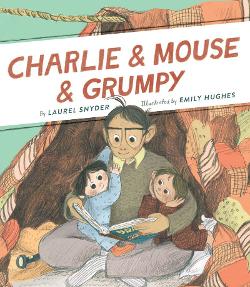 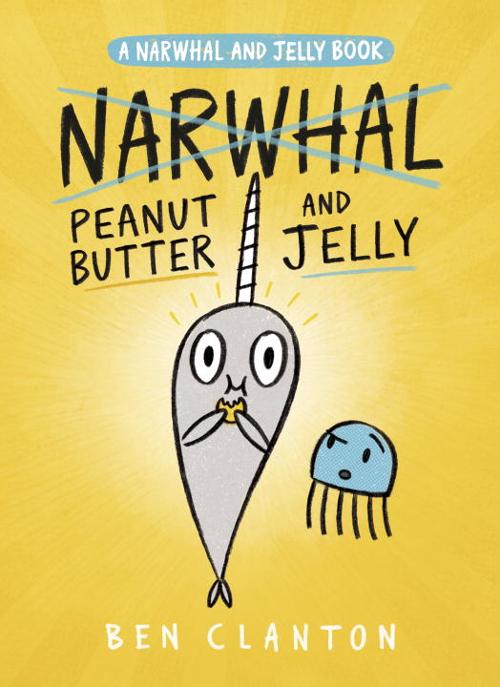 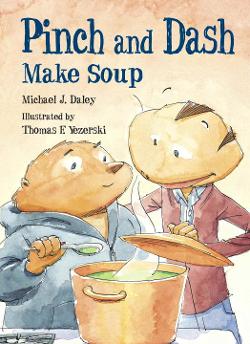 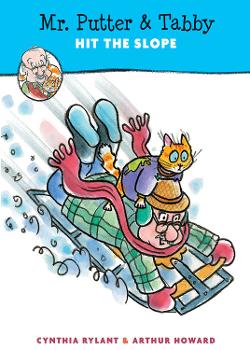 http://viewpure.com/cJurUTRt6as?start=0&end=0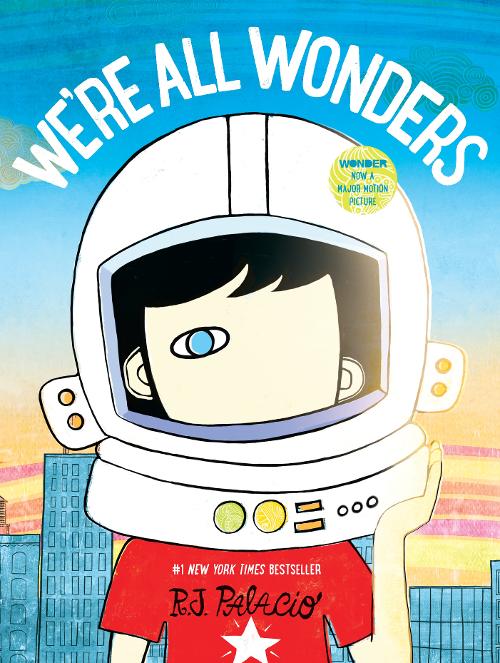 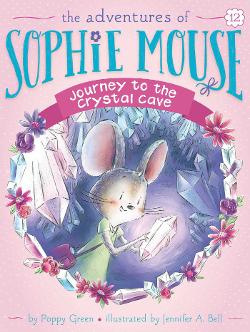 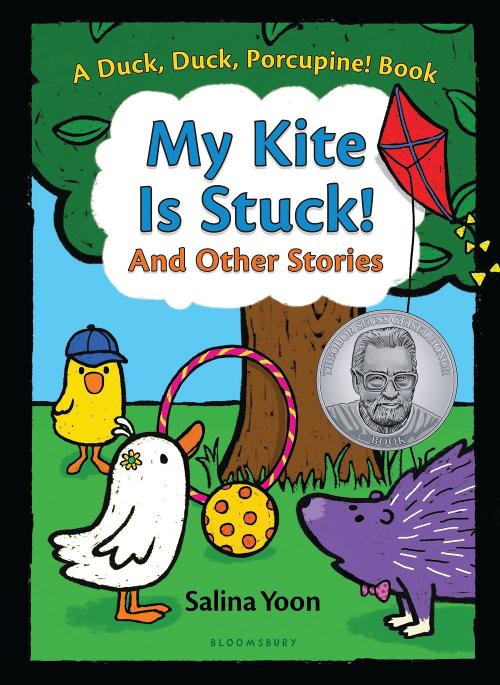 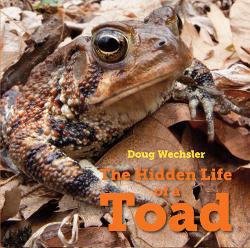 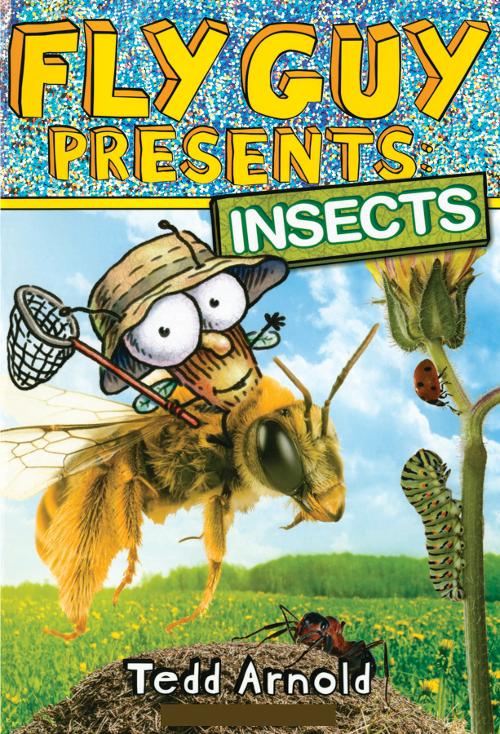 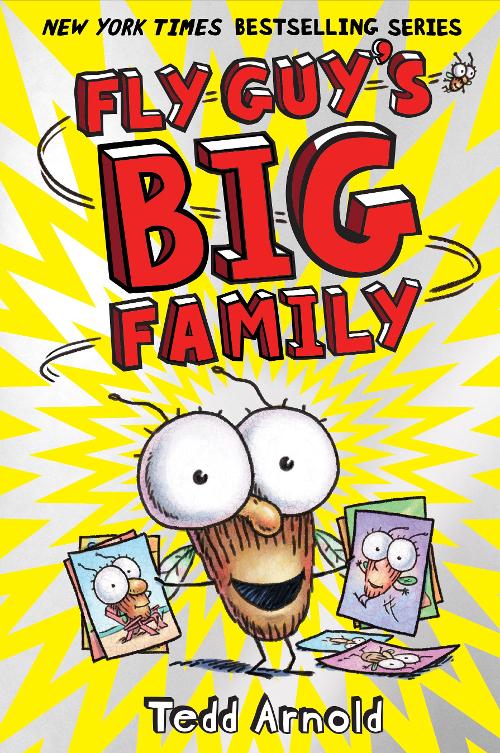 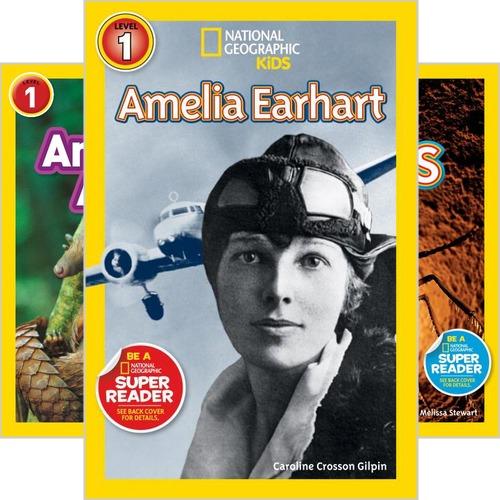 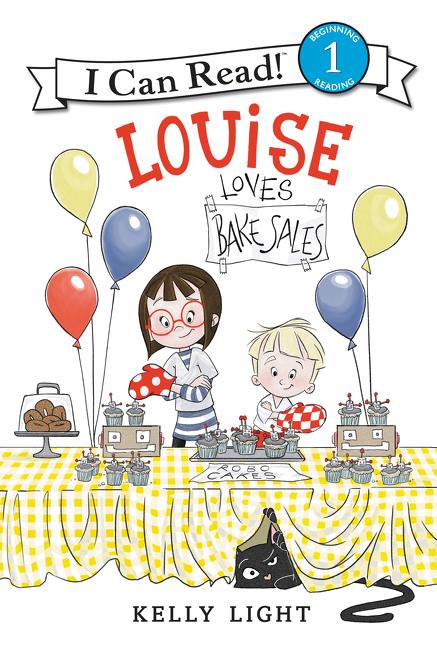 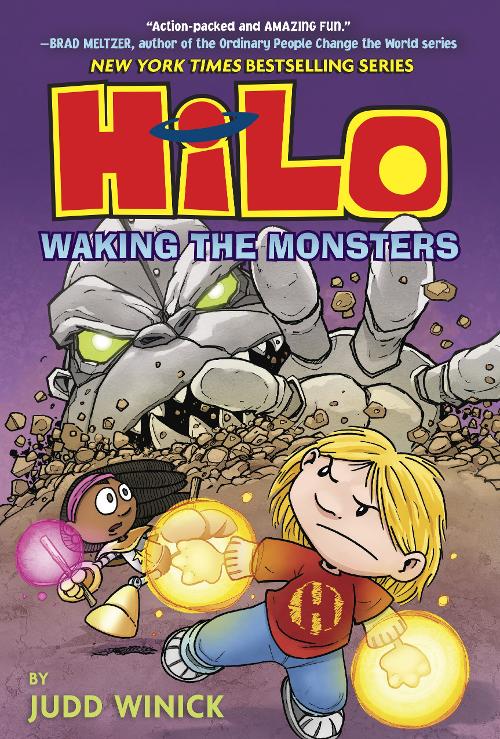 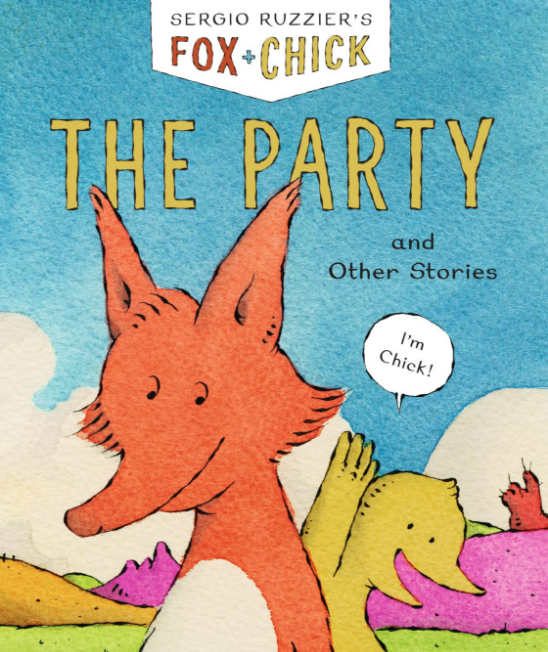 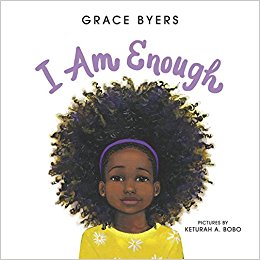 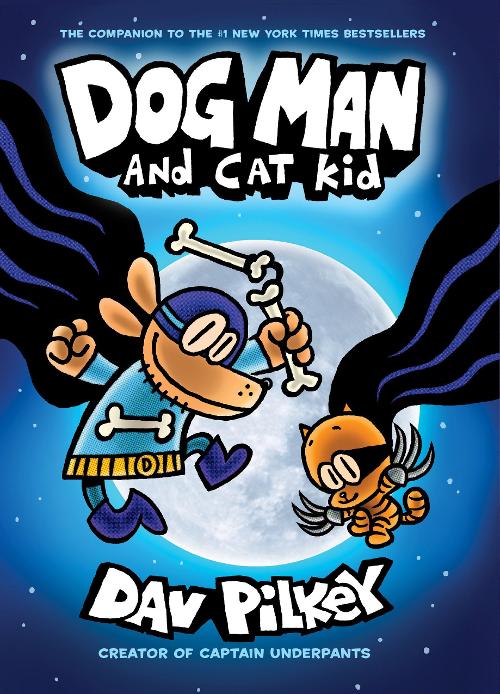 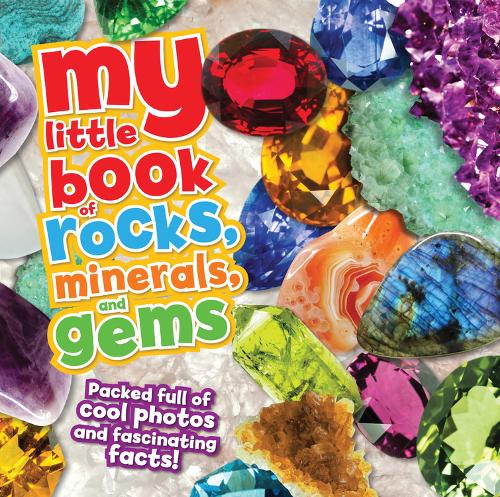 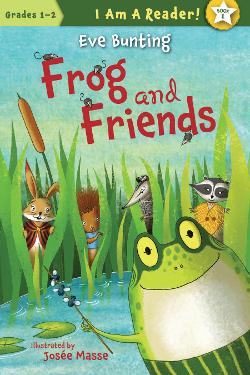 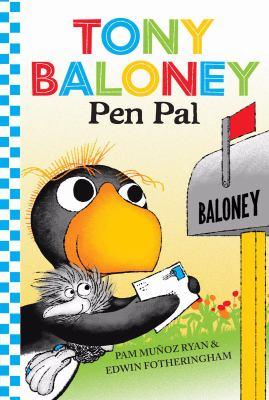 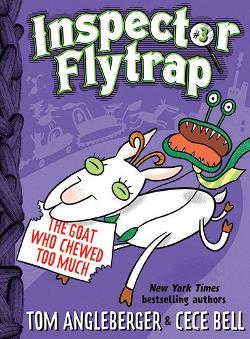 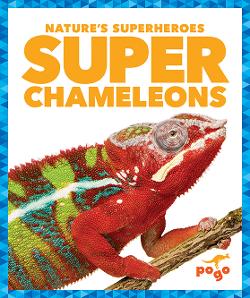 